О внесении изменений в Устав  						Бичурга-Баишевского сельского поселения   Шемуршинского района Чувашской  Республики  	В соответствии с Федеральными законами от 06.10.2003 № 131-ФЗ «Об общих принципах организации местного самоуправления в Российской Федерации»,  от 5 декабря 2017 г. № 380-ФЗ «О внесении изменений в статью 36 Федерального закона "Об общих принципах организации местного самоуправления в Российской Федерации» и Кодекс административного судопроизводства Российской Федерации», от 5 декабря 2017 г. № 392-ФЗ «О внесении изменений в отдельные законодательные акты Российской Федерации по вопросам совершенствования проведения независимой оценки качества условий оказания услуг организациями в сфере культуры, охраны здоровья, образования, социального обслуживания и федеральными учреждениями медико-социальной экспертизы», от 29 декабря 2017 г. № 443-ФЗ «Об организации дорожного движения в Российской Федерации и о внесении изменений в отдельные законодательные акты Российской Федерации»,  от 31 декабря 2017 г. № 503-ФЗ «О внесении изменений в Федеральный закон "Об отходах производства и потребления» и отдельные законодательные акты Российской Федерации», от 5 февраля 2018 г. № 15-ФЗ «О внесении изменений в отдельные законодательные акты Российской Федерации по вопросам добровольчества (волонтерства)», Законом Чувашской Республики от 13 февраля 2018 г. № 9 «О внесении изменений в Закон Чувашской Республики "Об организации местного самоуправления в Чувашской Республике» Собрание депутатов Бичурга-Баишевского сельского поселения Шемуршинского района Чувашской Республики  решило:	1. Внести в Устав Бичурга-Баишевского сельского поселения Шемуршинского района Чувашской Республики, принятый решением Собрания депутатов Бичурга-Баишевского сельского поселения Шемуршинского района Чувашской Республики от 25 марта 2011 г. № 1 (с изменениями, внесенными решениями Собрания депутатов Бичурга-Баишевского сельского поселения Шемуршинского района Чувашской Республики от 20 декабря 2011 года №2,  от 26 ноября 2012 года № 1, от 6 мая 2013 года №1, от 10 июля 2014 года № 33.1, от 07 ноября 2014 года № 1, от 26 июня 2015 года № 1, от 29 февраля 2016 года №1, от 06 сентября 2016 года № 1,от 12 мая 2017 года №1, от 18 декабря 2017 года № 1)  следующие изменения:	1) в  части 2 статьи 2 слова «рекреационные земли» заменить словами «земли рекреационного назначения»;	 2) в  части 1 статьи 6:	  а) пункт 5 после слов «за сохранностью автомобильных дорог местного значения в границах населенных пунктов Бичурга-Баишевского сельского поселения,» дополнить словами «организация дорожного движения,»; 	 б) пункт 15 изложить в следующей редакции:«15) участие в организации  деятельности по накоплению (в том  числе раздельному накоплению) и транспортированию твердых  коммунальных отходов;»; 	  в) пункт 16 изложить в следующей  редакции:«16)  утверждение правил благоустройства территории Бичурга-Баишевского сельского поселения, осуществление контроля за их соблюдением, организация благоустройства территории Бичурга-Баишевского сельского  поселения в соответствии с указанными правилами;»;	3)  пункт 12 части 1 статьи 6.1. признать утратившим силу; 4) статью 14 изложить в следующей редакции:«Статья 14. Публичные слушания, общественные обсуждения1. Для обсуждения проектов муниципальных правовых актов по вопросам местного значения с участием жителей Бичурга-Баишевского сельского поселения Собранием депутатов Бичурга-Баишевского сельского поселения, главой Бичурга-Баишевского сельского поселения могут проводиться публичные слушания.2. Публичные слушания проводятся по инициативе населения, Собрания депутатов Бичурга-Баишевского сельского поселения или главы Бичурга-Баишевского сельского поселения.Публичные слушания, проводимые по инициативе населения или Собрания депутатов Бичурга-Баишевского сельского поселения, назначаются Собранием депутатов Бичурга-Баишевского сельского поселения, а по инициативе главы Бичурга-Баишевского сельского поселения- главой Бичурга-Баишевского сельского поселения .3. На публичные слушания должны выноситься:1) проект Устава Бичурга-Баишевского сельского поселения, а также проект муниципального нормативного правового акта о внесении изменений и дополнений в данный Устав, кроме случаев, когда в Устав Бичурга-Баишевского сельского поселения   вносятся изменения в форме точного воспроизведения положений Конституции Российской Федерации, федеральных законов, Конституции Чувашской Республики или законов Чувашской Республики в целях приведения данного Устава в соответствие с этими нормативными правовыми актами;2) проект бюджета Бичурга-Баишевского сельского поселения  и отчет о его исполнении;3) проект стратегии социально-экономического развития Бичурга-Баишевского сельского поселения;4) вопросы о преобразовании Бичурга-Баишевского сельского поселения, за исключением случаев, если в соответствии со статьей 13 Федерального закона «Об общих принципах организации местного самоуправления в Российской Федерации» для преобразования Бичурга-Баишевского сельского поселения  требуется получение согласия населения Бичурга-Баишевского сельского поселения, выраженного путем голосования либо на сходах граждан.4. Порядок организации и проведения публичных слушаний по проектам и вопросам, указанным в части 3 настоящей статьи, определяется решением Собрания депутатов Бичурга-Баишевского сельского поселения  и   должен предусматривать заблаговременное оповещение жителей Бичурга-Баишевского сельского поселения  о времени и месте проведения публичных слушаний, заблаговременное ознакомление с проектом муниципального правового акта, другие меры, обеспечивающие участие в публичных слушаниях жителей Бичурга-Баишевского сельского поселения, опубликование (обнародование) результатов публичных слушаний, включая мотивированное обоснование принятых решений.5. По проектам генеральных планов, проектам правил землепользования и застройки, проектам планировки территории, проектам межевания территории, проектам правил благоустройства территорий, проектам, предусматривающим внесение изменений в один из указанных утвержденных документов, проектам решений о предоставлении разрешения на условно разрешенный вид использования земельного участка или объекта капитального строительства, проектам решений о предоставлении разрешения на отклонение от предельных параметров разрешенного строительства, реконструкции объектов капитального строительства, вопросам изменения одного вида разрешенного использования земельных участков и объектов капитального строительства на другой вид такого использования при отсутствии утвержденных правил землепользования и застройки проводятся общественные обсуждения или публичные слушания, порядок организации и проведения которых определяется решением Собрания депутатов  Бичурга-Баишевского сельского поселения  с учетом положений законодательства о градостроительной деятельности.»;	5) статью 21 дополнить частью 12 следующего содержания:	«12. В случае, если глава Бичурга-Баишевского сельского поселения, полномочия которого прекращены досрочно на основании правового акта Главы  Чувашской Республики об отрешении от должности главы Бичурга-Баишевского сельского поселения  либо на основании решения Собрания депутатов Бичурга-Баишевского сельского поселения  об удалении главы Бичурга-Баишевского сельского поселения  в отставку, обжалует данные правовой акт или решение Собрания депутатов Бичурга-Баишевского сельского поселения в судебном порядке,  Собрание депутатов Бичурга-Баишевского сельского поселения  не вправе принимать решение об избрании главы Бичурга-Баишевского сельского поселения, избираемого Собранием депутатов Бичурга-Баишевского сельского поселения из числа кандидатов, представленных конкурсной комиссией по результатам конкурса, до вступления решения суда в законную силу.»;6) часть 1 статьи 25 дополнить пунктом 11 следующего содержания:«11) утверждение правил благоустройства территории Бичурга-Баишевского сельского поселения.».	2. Настоящее решение вступает в силу после его государственной регистрации и официального опубликования, за исключением положений, для которых настоящим решением установлены иные сроки вступления их в силу:1) подпункт «а» пункта 2 части 1 настоящего решения  вступает в силу с 30 декабря 2018 года.2) подпункт «б» пункта 2 части 1  настоящего решения вступает в силу с 1 января 2019 года.Председатель Собрания депутатовБичурга-Баишевского сельскогопоселения Шемуршинского района			    		              А.Г.ПетровГлава Бичурга-Баишевского сельскогопоселения Шемуршинского района		          Чувашской Республики                                                                 			  В.В.Угарин  ЧЁВАШ РЕСПУБЛИКИШЁМЁРШЁ РАЙОН,ЧУВАШСКАЯ РЕСПУБЛИКА ШЕМУРШИНСКИЙ РАЙОН ПЁЧЁРЛЁ ПАШЪЕЛЯЛ ПОСЕЛЕНИЙ,Н ДЕПУТАТСЕН ПУХЁВ, ЙЫШЁНУ  24       07      2018     № 1Пёчёрлё Пашъел ял.СОБРАНИЕ ДЕПУТАТОВ БИЧУРГА-БАИШЕВСКОГО СЕЛЬСКОГО  ПОСЕЛЕНИЯ                 РЕШЕНИЕ         24        07       2018     № 1          село Бичурга-Баишево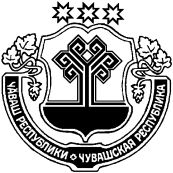 